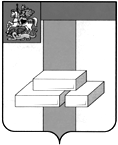 СОВЕТ ДЕПУТАТОВГОРОДСКОГО ОКРУГА ДОМОДЕДОВО МОСКОВСКОЙ ОБЛАСТИРЕШЕНИЕот  16.04.2021  №  1-4/1123Об утверждении Положенияоб  осуществлении муниципального контроля за обеспечением сохранностиавтомобильных дорог местного значения в границах городского округа Домодедово Московской областиВ соответствии с Федеральным законом от 08.11.2007 N 257-ФЗ "Об автомобильных дорогах и о дорожной деятельности в Российской Федерации и о внесении изменений в отдельные законодательные акты Российской Федерации", Федеральным законом от 06.10.2003 N 131-ФЗ "Об общих принципах организации местного самоуправления в Российской Федерации", Федеральным законом от 26.12.2008 N 294-ФЗ "О защите прав юридических лиц и индивидуальных предпринимателей при осуществлении государственного контроля (надзора) и муниципального контроля" СОВЕТ ДЕПУТАТОВ ГОРОДСКОГО ОКРУГА РЕШИЛ:	1. Утвердить Положение об осуществлении муниципального контроля за обеспечением сохранности автомобильных дорог местного значения в границах городского округа Домодедово Московской области (прилагается).2. Настоящее решение вступает в силу с 01 мая 2021 года.3. Опубликовать настоящее решение в установленном порядке.4. Контроль за исполнением настоящего решения возложить на постоянную комиссию по нормотворческой деятельности  (Гудков Н.А.).Председатель Совета депутатовгородского округаВременно исполняющий полномочияГлавы городского округа                        Л.П. Ковалевский                     О.О. Тимошин